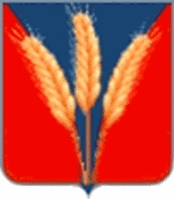 Администрация Приморского сельского поселения__ Агаповского муниципального района Челябинской области____457416 Челябинская область, Агаповский район, п.Приморский, пер.Клубный-1, 8,ИНН 7425004117 КПП 742501001 ОГРН 1027401425590тел.8 909 098 11 15, primorskaya.adm@mail.ru___________________      ПОСТАНОВЛЕНИЕ_________________________09.07.2020 года	№ 65                                                      п.Приморский Об утверждении программы профилактики нарушений обязательных требований при организации и осуществлении муниципального контроля на территории Приморского поселения на 2020 год и плановый период 2021-2022 гг.В соответствии с Федеральным законом от 06.10.2003г. № 131-ФЗ «Об общих принципах организации местного самоуправления в Российской Федерации», Федеральным законом от 26 декабря 2008 г. № 294-ФЗ «О защите прав юридических лиц и индивидуальных предпринимателей при осуществлении государственного контроля (надзора) и муниципального контроля», в целях предупреждения нарушения юридическими лицами и индивидуальными предпринимателями обязательных требований, устранения причин, факторов и условий, способствующих нарушениям обязательных требований, руководствуясь Уставом Приморского сельского поселения, администрация Агаповского сельского поселения ПОСТАНОВЛЯЕТ:1.	Утвердить:1.1.	Программу профилактики нарушений обязательных требований в
сфере муниципального контроля на 2020 год и плановый период 2021-2022
годов, (приложение 1).1.2.	План мероприятий по профилактике нарушений в рамках
осуществления муниципального контроля на 2020 год и плановый период
2021-2022 годов, (приложение 2).2.	Настоящее постановление разместить на официальном интернет -
сайте Приморского сельского поселения Агаповского муниципального
района Челябинской области.3.	Контроль исполнения настоящего постановления оставляю за собой.Глава Приморского сельского поселения                                                               С.А.Аристов                                                              Приложение 1                УТВЕРЖДЕНА                 постановлением администрации         Приморского сельского поселения                от 09 июля 2020 г. №65                                                                Программапрофилактики нарушений обязательных требованийв сфере муниципального контроля на 2020 годи плановый период 2022-2022 годов.Цель программы1.	Настоящая программа разработана в целях организации проведения профилактики нарушений требований, установленных федеральными законами и иными
нормативными правовыми актами Российской Федерации, в целях предупреждения возможного нарушения подконтрольными субъектами обязательных требований, устранения причин, факторов и условий, способствующих нарушениям обязательных
требований.Профилактика нарушений обязательных требований проводится в рамках осуществления муниципального контроля.Целью программы является: Предупреждение нарушений, подконтрольными субъектами обязательных требований законодательства, включая устранение причин, факторов и условий, способствующих возможному нарушению обязательных требований.4.	Задачами программы являются:Укрепление системы профилактики нарушений обязательных требований путем активизации профилактической деятельности.Выявление причин, факторов и условий, способствующих нарушениям обязательных требований.4.3.	Повышение правосознания и правовой культуры руководителей юридических
лиц и индивидуальных предпринимателей.5.	Программа разработана на 2020 год и плановый период 2021-2022 годов.6.	Субъектами профилактических мероприятий при осуществлении муниципального контроля являются юридические лица, индивидуальные предприниматели, граждане.7.	В рамках профилактики предупреждения нарушений, установленных законодательством всех уровней, администрацией Приморского сельского поселения осуществляется прием представителей юридических лиц, индивидуальных предпринимателей и граждан, а также проводятся консультации и даются пояснения по
вопросам соблюдения законодательства.Виды муниципального контроля, осуществляемого администрацией Приморского сельского поселенияМуниципальный жилищный контроль на территории Приморского сельского поселения Агаповского муниципального района Челябинской области. Муниципальный контроль в сфере благоустройства на территории Приморского сельского поселения Агаповского муниципального района Челябинской области.Муниципальный контроль  за сохранностью дорог на территории Приморского сельского поселения Агаповского муниципального района Челябинской области.                                                                                               Приложение 2 УТВЕРЖДЕНПостановлением администрации Приморского сельского  поселенияот 09 июля 2020 г. №65Планмероприятий по профилактике нарушенийв рамках осуществления муниципального контроля на 2020годПроект плана мероприятий по профилактике нарушений на 2021 и 2022 годы№ п/пНаименование мероприятияСрок реализации мероприятияОтветственный исполнитель12341Размещение на официальном сайте администрации Приморского сельского поселения в сети «Интернет» правовых актов или их отдельных частей, содержащих обязательные требования, оценка соблюдения которых является предметом муниципального контроля в сфере благоустройства, обеспечения чистоты и порядка на территории Приморского сельского поселения.В течение годадолжностное лицо,уполномоченноена осуществлениемуниципального контроля2Осуществление "информирования юридических лиц, индивидуальных предпринимателей по вопросам соблюдения обязательных требований, в том числе посредством разработки и опубликования руководств по соблюдению обязательных требований, проведения семинаров и конференций, разъяснительной работы в средствах массовой информации и иными способами.В случае изменения обязательных требований - подготовка и распространение комментариев о содержании новых нормативных правовых актов, устанавливающих обязательные требования, внесенных изменениях в действующие акты, сроках и порядке вступления их в действие, а также рекомендаций о проведении необходимых организационных, технических мероприятий, направленных на внедрение и обеспечение соблюдения обязательных требованийВ течение года(по мере необходимости)должностное лицо,уполномоченноена осуществлениемуниципального контроля3Обеспечение регулярного (не реже одного раза в год) обобщения практики осуществления деятельности муниципального контроля в сфере благоустройства и размещение на официальном сайте администрацииПриморского сельского поселения в сети «Интернет» соответствующих обобщений, в том числе с указанием наиболее часто встречающихся случаев нарушений обязательных требований с рекомендациями в отношении мер, которые должны приниматься юридическими лицами, индивидуальными предпринимателями в целях недопущения таких нарушенийIVдолжностное лицо,уполномоченноена осуществлениемуниципального контроля4Выдача предостережений о недопустимости нарушения обязательных требований в соответствии с частями 5-7 статьи 8.2 Федерального закона от 26 декабря 2008 года № 294-ФЗ «О защите прав юридических лиц и индивидуальных предпринимателей при осуществлении государственного контроля (надзора) и муниципального контроля» (если иной порядок не установлен федеральным законом)В течение года(по мере необходимости)должностное лицо,уполномоченноена осуществлениемуниципального контроляп/пНаименование мероприятияСрок реализации мероприятияОтветственный исполнитель12341Размещение на официальном сайте администрации Приморского сельского поселения в сети «Интернет» перечней нормативных правовых актов или их отдельных частей, содержащих обязательные требования, оценка соблюдения которых является предметом муниципального контроля в сфере благоустройства а также текстов соответствующих нормативных правовых актовПо меренеобходимости(в случае отменыдействующих илипринятия новыхнормативных правовых актов)должностное лицо, уполномоченноена осуществление муниципальногоконтроля2Осуществление информирования юридических лиц, индивидуальных предпринимателей по вопросам соблюдения обязательных требований, в том числе посредством разработки и опубликования руководств по соблюдению .обязательных требований, проведения семинаров и конференций, разъяснительной работы в средствах массовой информации и иными способами.В случае изменения обязательных требований - подготовка и распространение комментариев о содержании новых нормативных правовых актов, устанавливающих обязательные требования, внесенных изменениях в действующие акты, сроках и порядке вступления их в действие, а также рекомендаций о проведении необходимых организационных, технических мероприятий, направленных на внедрение и обеспечение соблюдения обязательных требованийПо меренеобходимости(в случае отменыдействующих илипринятия новыхнормативных правовых актов)должностное лицо, уполномоченноена осуществление муниципальногоконтроля3Обеспечение регулярного (не реже одного раза в год) обобщения практики осуществления деятельности муниципального контроля в сфере благоустройства и размещение на официальном сайте администрации Приморского сельского поселения в сети «Интернет» соответствующих обобщений, в том числе с указанием наиболее часто встречающихся случаев нарушений обязательных требований с рекомендациями в отношении мер, которые должны приниматься юридическими лицами, индивидуальными предпринимателями в целях недопущения таких нарушенийПо мере необходимости(в случае отменыдействующих илипринятия новыхнормативных правовых актов, мониторинг НПА ежемесячно)должностное лицо, уполномоченноена осуществление муниципальногоконтроля4Выдача предостережений о недопустимости нарушения обязательных требований в соответствии с частями 5-7 статьи 8.2 Федерального закона от 26 декабря 2008 года N° 294-ФЗ «0 защите прав юридических лиц и индивидуальных предпринимателей при осуществлении государственного контроля (надзора) и муниципального контроля» (если иной порядок не установлен федеральным законом)По мере необходимости(в случае отменыдействующих илипринятия новыхнормативных правовых актов, мониторинг НПА ежемесячно)должностное лицо, уполномоченноена осуществление муниципальногоконтроля